POST MOCK 2019     -September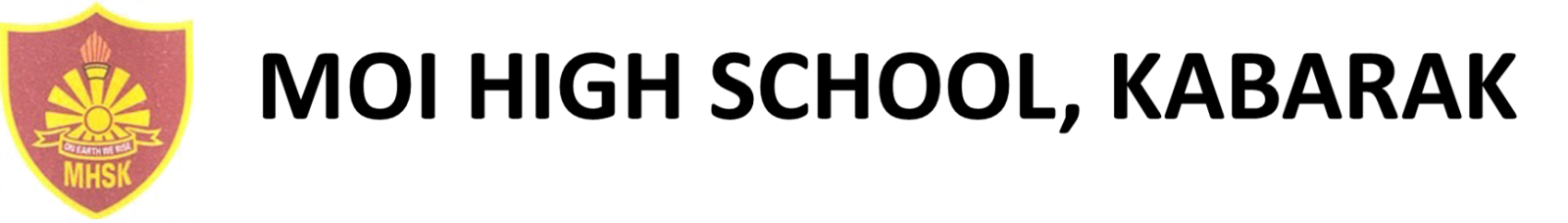 BUSINESS STUDIESForm 4Paper 1MARKING SCHEMEFORM 4 BUSINESS STUDIES PAPER ONEMARKING SCHEME1). Features of basic human wants:a). One cannot do without themb). They are felt needsc).  They cannot be postponedd). They are satisfied before secondary wantse). They are  universal   						Any 4x1=4mks2). 	a) Bonded warehouseb). Public warehousec). Wholesalers warehoused). manufacturers warehouse        					1x4=4mks3). Characteristics of a monopolistic  competitive marketa). There are a large number of buyers and sellers who act independently.b). There are no barriers to entry and exit from the industryc). Sellers offer similar products that are only differentiated.d).. No single firm has control over the factors of production.e). Firms set their own pricesf). buyers  and sellers have perfect knowledge of the marketg). Firms incur large selling / promotional costs. 					Any 4x1=4mks4).				 GAITU TRADERS     TRIAL BALANCE    				  AS AT 31ST MACH ,20055).   Benefits that Kenya gets for being a member of the common market for Eastern Sand Southern Africa.a). Free flow of goods/ services/factors of productionb). Expanded market for goods and services.c).Reduced average cost/economies of scale due to increased scale of productiond). Production of competitive/quality goods and services. 	e). Possibility of political cooperation/peace/understandingf). Increased range /variety of goods and servicesg). Improved  infrastructureh). Creation of employment opportunity/living better life.i). Attract investments due to greater demandj). fair prices of goods/services due to reduction/abolition of taxk). Encourages specializationl). Increased economic bargaining powerm). Bridging the production gap/can get what they don’t producen). Share research   information which reduces the cost of doing businesso). Technology/skills transfer which enhances production.  			Any 4x1=4mks) 6). Circumstances under which a trader may offer  after sales services to the buyera). When goods sold are technical in natureb). Where expertise is needed in installationc). When the product is new in the marketd). where competition is stiff  to attract more customerse). Where specialized transport is neededf). Where expertise is required in maintenance/service/spare partsg). Where it is the policy of the businessh). Where it is the government policy       					any 4x1=4mks7). Indicators of economic growth that maybe observed as  a country progressesa).Increasing national income/GNP.b). Increasing national output/GDPc). Improved infrastructure like roads d). Improvement in the provision of health facilitiese).Increased education opportunities/literacy levelsf). Increased life expectancies.g). Improved housing for the population.h). Provision of more social amenities for leisurei).Improved standards of living for the citizens /reduction in poverty levelj). Increased per capita incomek). Increased employment opportunitiesl). Reduced dependency ratio/self reliancem). Reduced income disparitiesn). Good governance / democracyo). Reduction of negative cultural practicesp).Improved technologyq).Industrializationr). Increased  entrepreneurial  practices.						4x1=4mks8). Ways in which the internal environment may contribute to the success of a businessa).  A good business structure is directed towards the achievement s of business goalsb). Employment of qualified staff enhances performance.c). proper allocation of financial resources/Adequate financesd). Availability of relevant physical resources eg. Buildings, equipment etc.e). Innovation/creativity /research and development improves methods of production.f). Positive business culture that matches the beliefs/values of the staffg).Good management stylesh). Motivated/supportive owners.      							Any 4x1=4mks9). Principles of co operatives:a).Democratic  administrationb). Open/voluntary membershipc).Limited interest on share capitald). Promotion of education to memberse). Political /religious neutralityf) Cooperation with other  cooperatives g). repayment of dividends/distribution of surplus.h). service to membersi). limit on the number of shares each member can buyj). Non-profit motivated								any 4x1=4mks10). Challenges that a trader may encounter when using a mobile phonea). May be damaging  to the earsb). Are relatively expensive to acquirec). calls/messages may be tappedd). Its use may be limited to where there is lack of networke). May not be used under certain circumstances eg. Banking hallsf). May be stolen by thievesg). Expensive to maintainh). Requires constant chargingi).prone to misuse/ damagej).difficult to operate  									Any 4x1=4mks11). Ways in which a youthful population may be useful to the Kenyan economy    a). Energetic and a highly productive teamb). Availability of diverse talentsc). Highly mobile labour forced). Increased inventions due to their adventurous nature.e). faster growth of some sectors eg fashion, music etcf). Flexibility and adaptability to technological changes which improves production.g). Continuous supply of labourh). Wider market for goods meant for the youthi). Less expenditure on social security and pension schemes.			Any 4x1=4mks12). Characteristic of money.a). Cognisability/authenticityb). general acceptabilityc). Portability /easy to carry  aroundd). divisibilitye) Homogeneityf). Stability  in valueg).  malleabilityh). durabilityi).Scarcityj). Not easy to forge/ imitate 								any 4x1=4mks13) Principles of public expenditurea). Sanctionsb). Maximum social benefitc). Flexibilityd).Economye). Proper financial management							any 4x1=4mks14). 	Alternative IInvoice price=12,000Less trade discount  = x 12,000 =600√	          			12000 -600=11,400Less cash discount = 	x 11,400  =1140√11,400- 1,140  = 10,260√Alternative II			(√ x 12,000√) x 90/100√  = 10,260√Alternative III			x 12,000  =11,400√√			x 11,400= 10,260√√15). Characteristic of property insurance.a). Premiums  charged depends on the degree of risk/number of risk/value of the property.b). It’s a contract of indemnityc).Short term contractd). Cannot be assigned to another persone). Has no surrender valuef). There must be insurable interest in the property to be insuredg). There is a maximum limit on  the amount of compensationh) Policy can be used as security for loani). Uncertainty of the risk 	j). Premium paid is a direct expensek). subject to the principle of subrogationl). Subject to the principle of contributionm). Subject to the principle of proximate causen). Subject to the principle of utmost good faith.16). Factors may cause supply curve to shift to the right.a). Reduced cost of productionb). Favorable climate condition /bumper harvestc). Government incentive to producers eg subsidiesd). increase in the prices of jointly produced goodse). Entry of a new firm into the marketf). Improved production methods /technologyg) Reduced incidences of industrial strikesh). Availability of enough factors of productioni) Reduces prices of competitively produced goodsj). Future expectation of increase in quantity supplied in the marketk). Enough time									4x1=4mks17). Features of a good filing systema).  Simplicityb).Compactness /not occupy too much spacec). suitability/appropriate to business needsd). Elasticitye) Safety/securef). Accessibilityg)Economical  									Any 4x1=4mks18).      I.C=C.C – P-I+ D.   		= 190,000 √-20,000 √-75,000  √+5,000√		=shs 100,000√   √    √   √19). Advantages of pipelinea). Reduces congestion on the roads/reduces number of tankers on the roadb). Maintenance/operation cost is low compared to road transportc). Minimal manpower is required/saves on labour costd). Safe and convenient means of transport /less prone to accidents e). Enables continuous flow of oilf). Cheaper to transport by pipeline than road or railwayg). Does not pollute the environmenth). Not affected by bad weatheri). Less accidents on the roads due to less tankers.				Any 4x1=4mks) 20).a). Primaryb) Secondaryc) Tertiaryd) Tertiary21). Benefits that accrue to a firm located near existing firms.a). Enjoy use of existing infrastructureb). Access to labourc). Collaboration with existing firmsd). Auxiliary services are availablee). Access to raw materialsf). Access to securityg). Access to marketh). Access to social  amenities 						any 4x1=4mks)22). Roles of inter intermediariesa) Breaking bulkb). Accumulating bulkc). Preparing goods for saled). storage of goodse). Arranging deals between buyers and tradersf). Bearing risks associated with transportation.g). Reducing the number of transaction between buyer and sellerh) Passing information between the producer and the consumer.i). Providing variety of goods to the buyersj). Advising buyers and sellers on market trends                 				Any 4x1=4mks23). Benefits of a business plan to an entrepreneura). Helps  one to avoid mistakesb). Enables  one to identify the strengths and weaknesses of a businessc). Used to secure finances from financial institutions/ requirements by financiersd). Helps one to determine the amount of finance requirede). useful in allocation of resources/ for proper allocation of resourcesf). It’s a motivating factor.g). For adaptability incase of changes in the future24).  	C = A-L500,000 –   150000 +10000  √   =250,000 √ RO ROC  = NP  x100%		      C 50000 x 100 √      =20%√250,00025). Monetary policy tools used by the central bank of Kenya to control inflationa). Increasing the rate of  interest on lending to commercial banksb). Selling government securities in open markets operationsc). Increasing compulsory deposits by commercial banks.d). Increasing commercial banks cash /liquidity ratiose). Instituting selective credit control measuresf). directives to commercial banksg). Requests by central banks to commercial banks/ moral suasion.DetailsDrCRSales420,000purchases240,000Motor van300,000Equipment120,000Debtors80,000creditors160,00040,000Expenses440,000Capital900,000900,000